活动主题贵州商学院假期暖心活动求职繁化简，就业“繁星”计划组织单位主办方：贵州商学院学生工作部（招生就业处）活动支持平台：云就业活动时间：2024年2月6日-2024年3月1日活动目标我校联合云研科技（云就业）推出求职三步曲来解决我校学生求职遇到的七大核心问题实现弯道超车寒去春将至，厚雪蕴新芽。希望求职的贵商小伙伴们充分把握好寒假奋战期，为年后即将到来的春招季做好高效准备，都能收获自己心仪的offer。活动内容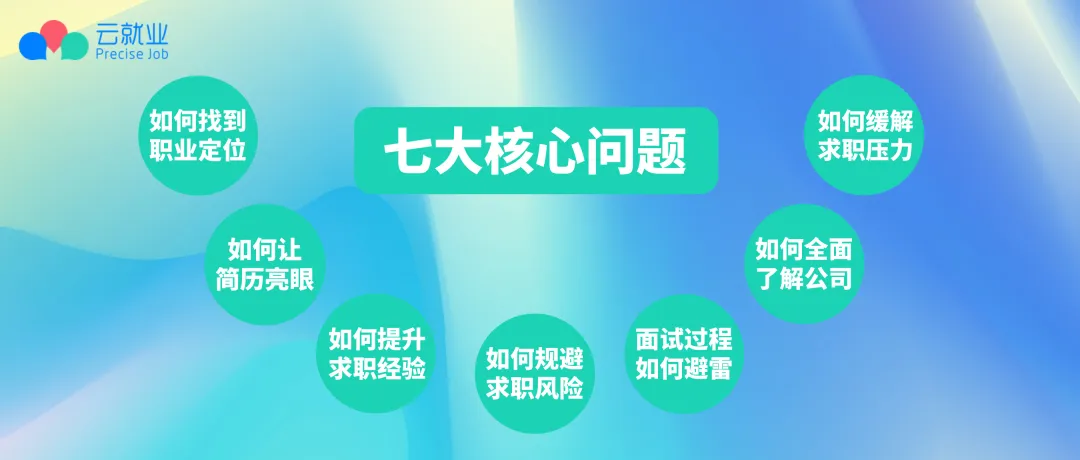 名师讲坛踏上求职第一步	特邀生涯领域出色专家团队	为我校学生线上提供贴心指导服务对求职的七大核心问题提供指导性建议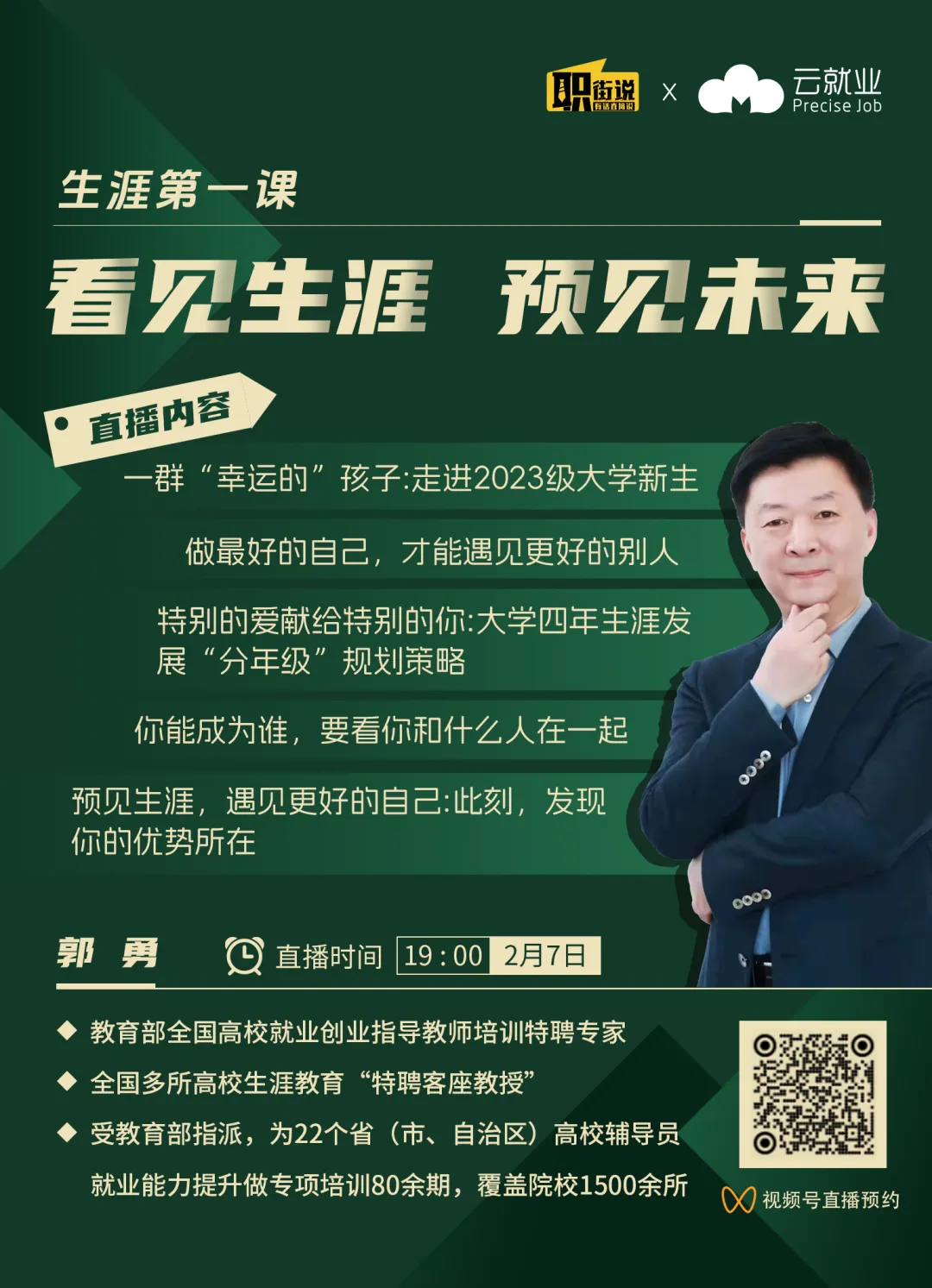 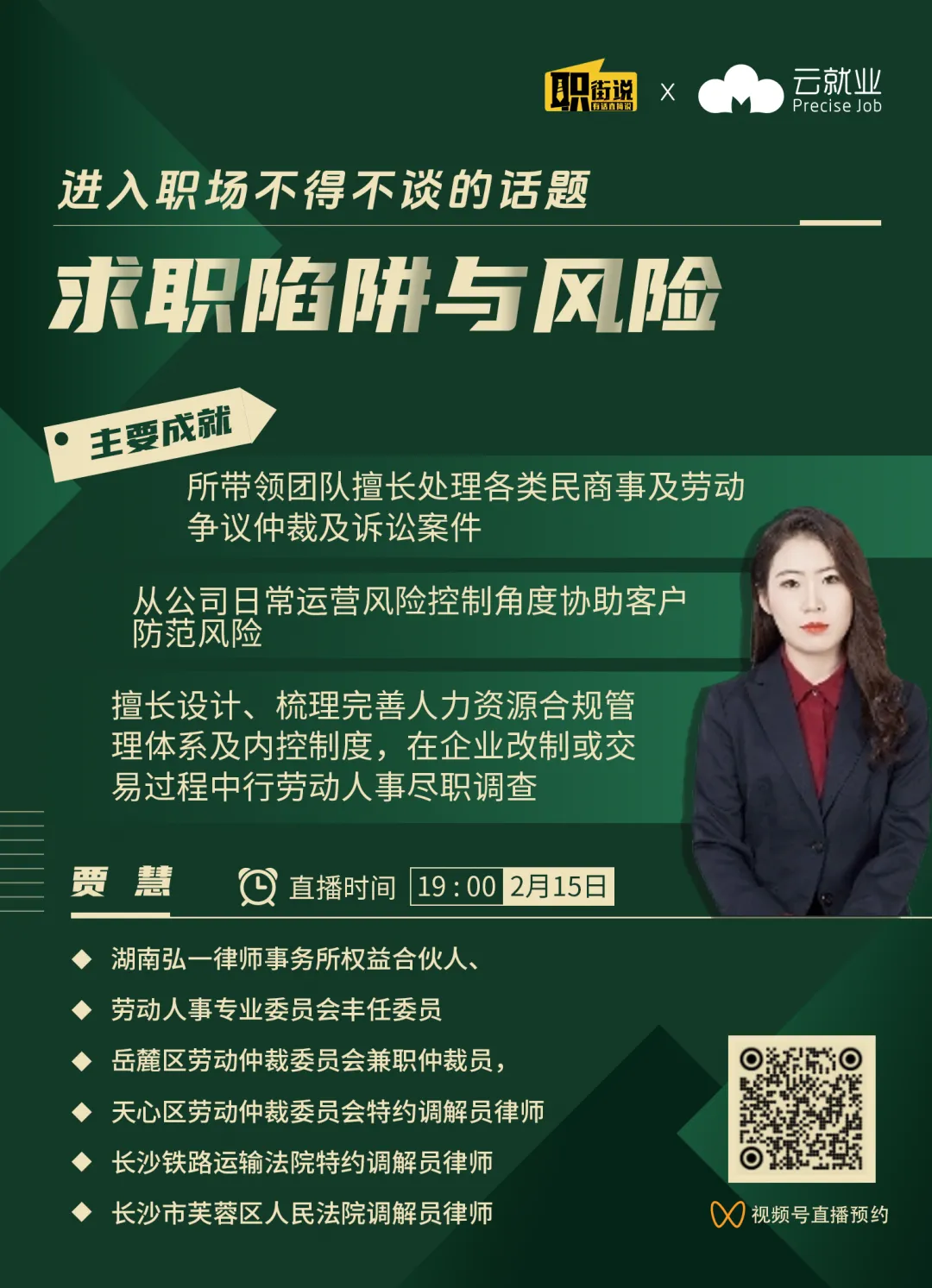 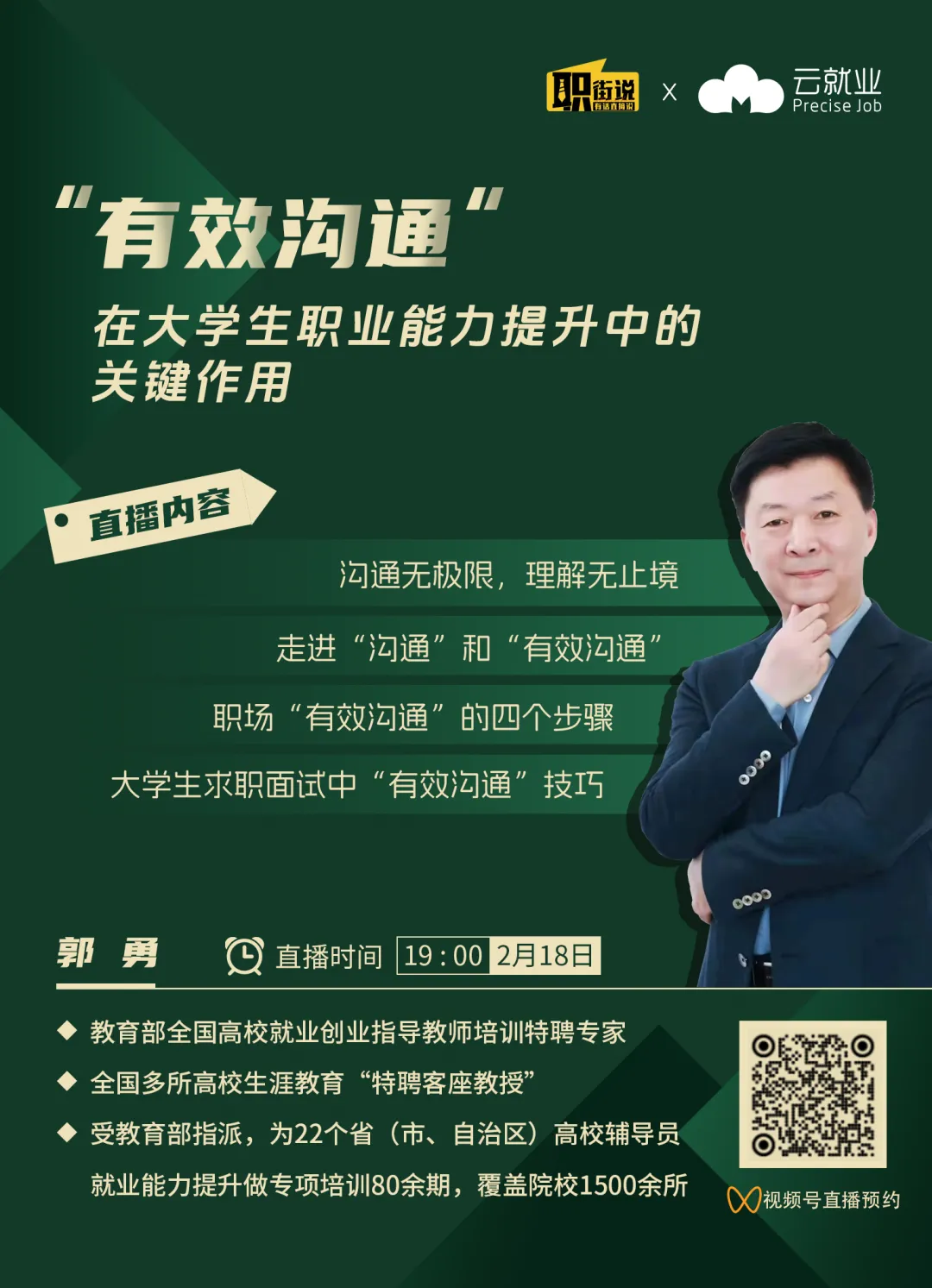 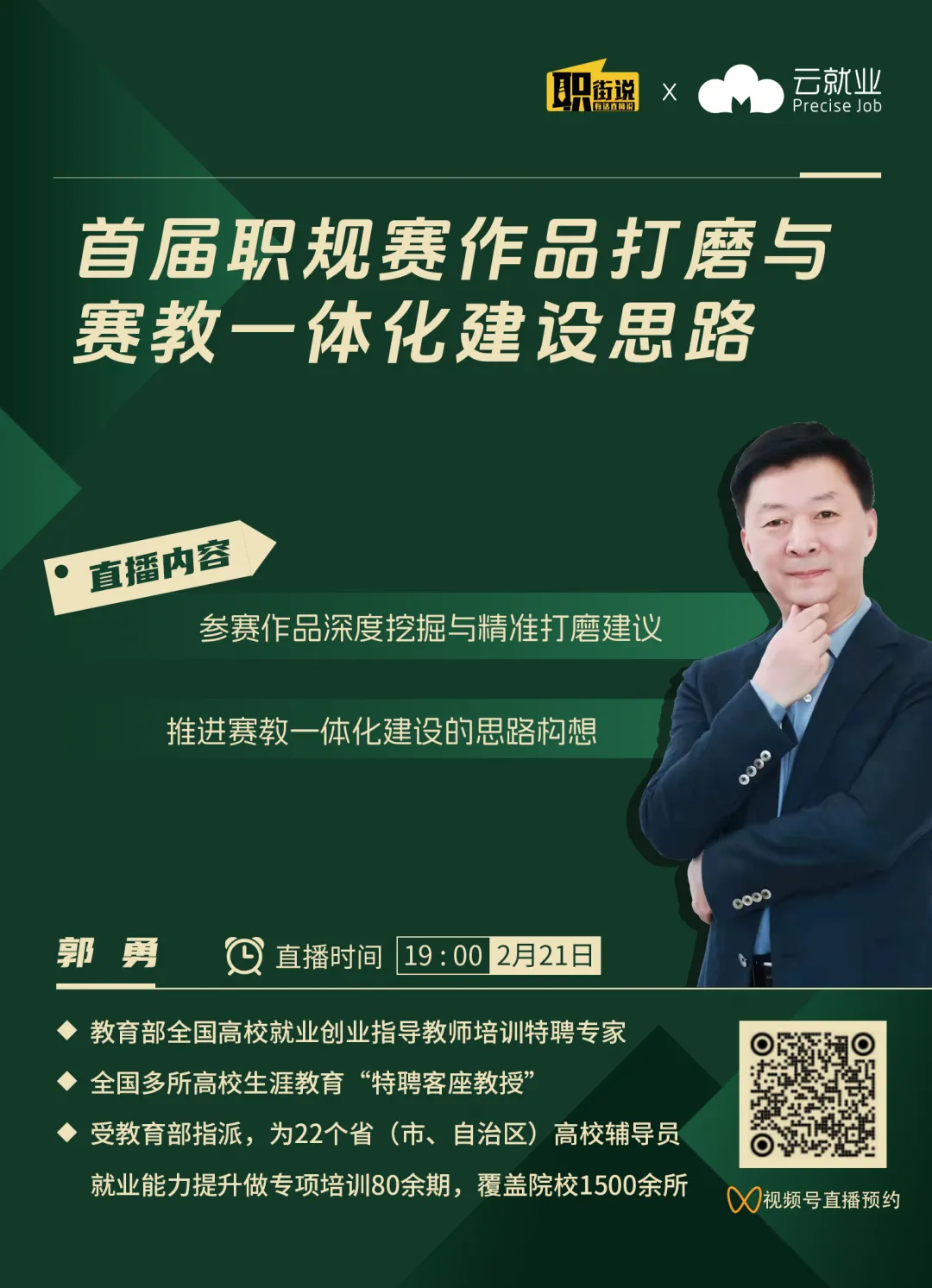 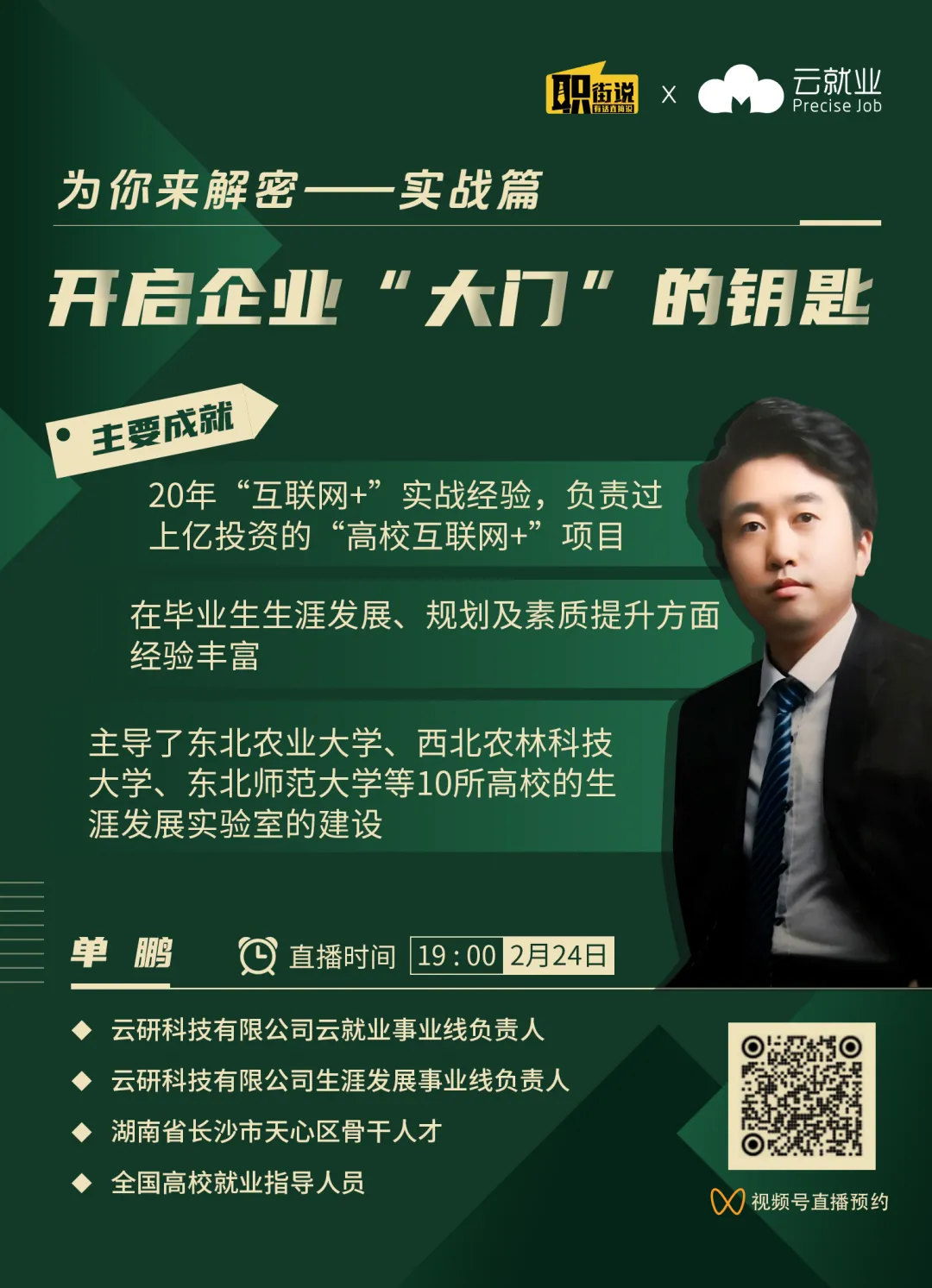 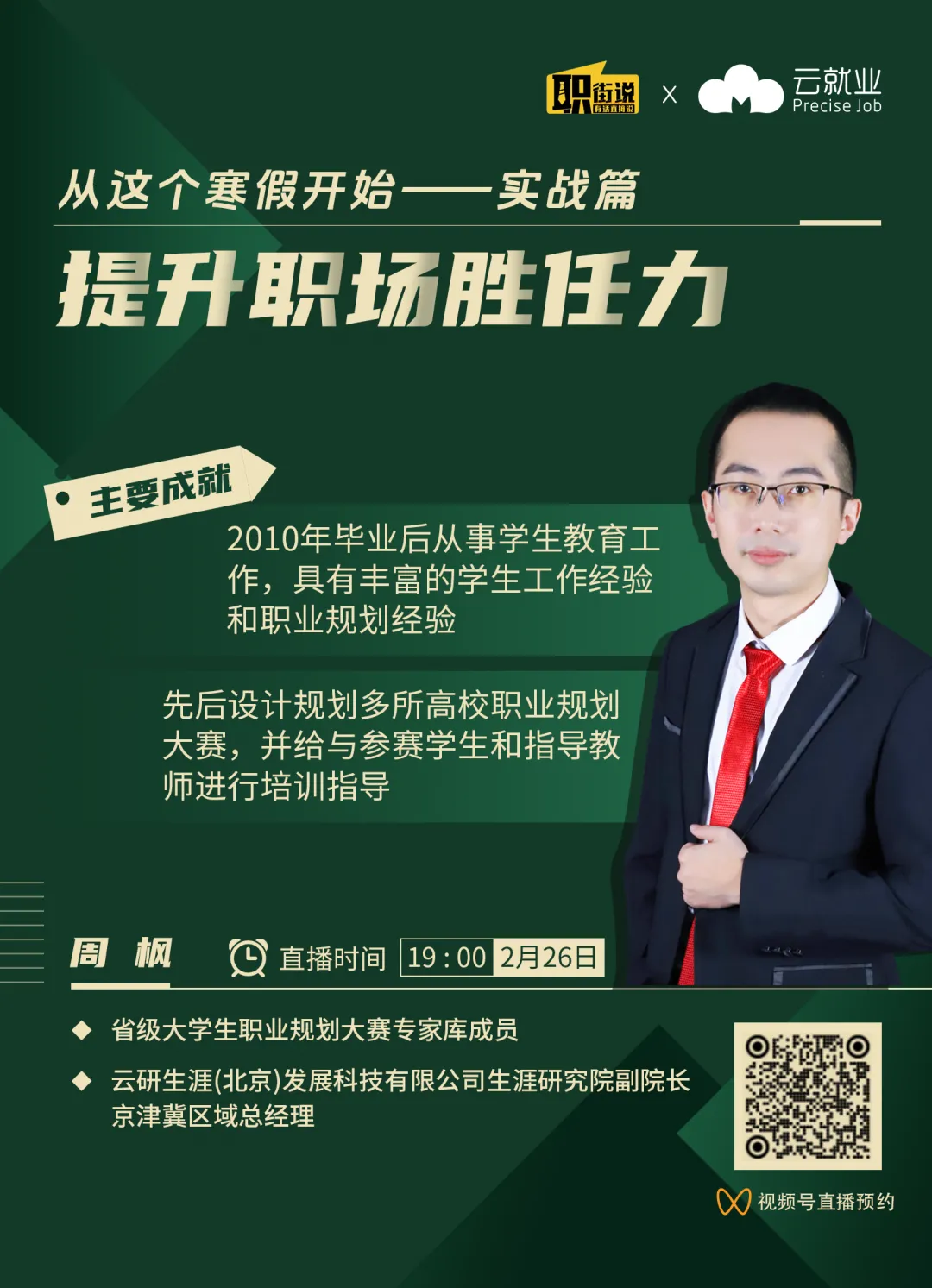 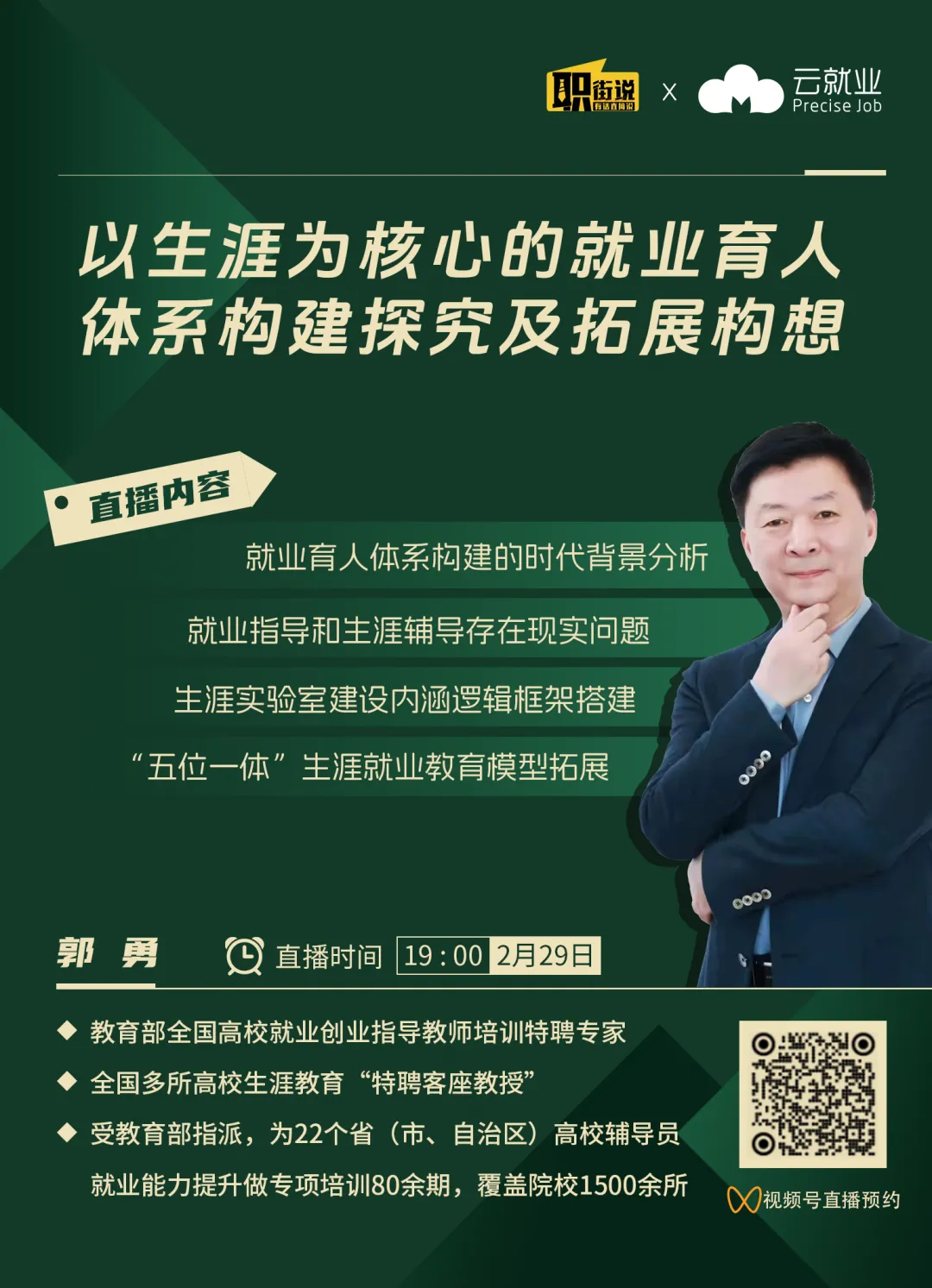 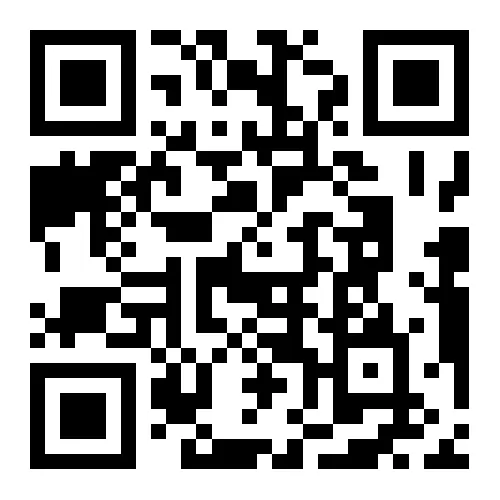 微信扫描二维码可线上预约金牌导师进行咨询职业认知走稳求职第二步对自己想从事的行业有所认知▼了解历届师兄、师姐就业去向▼明确自己的发展方向，定位自己的目标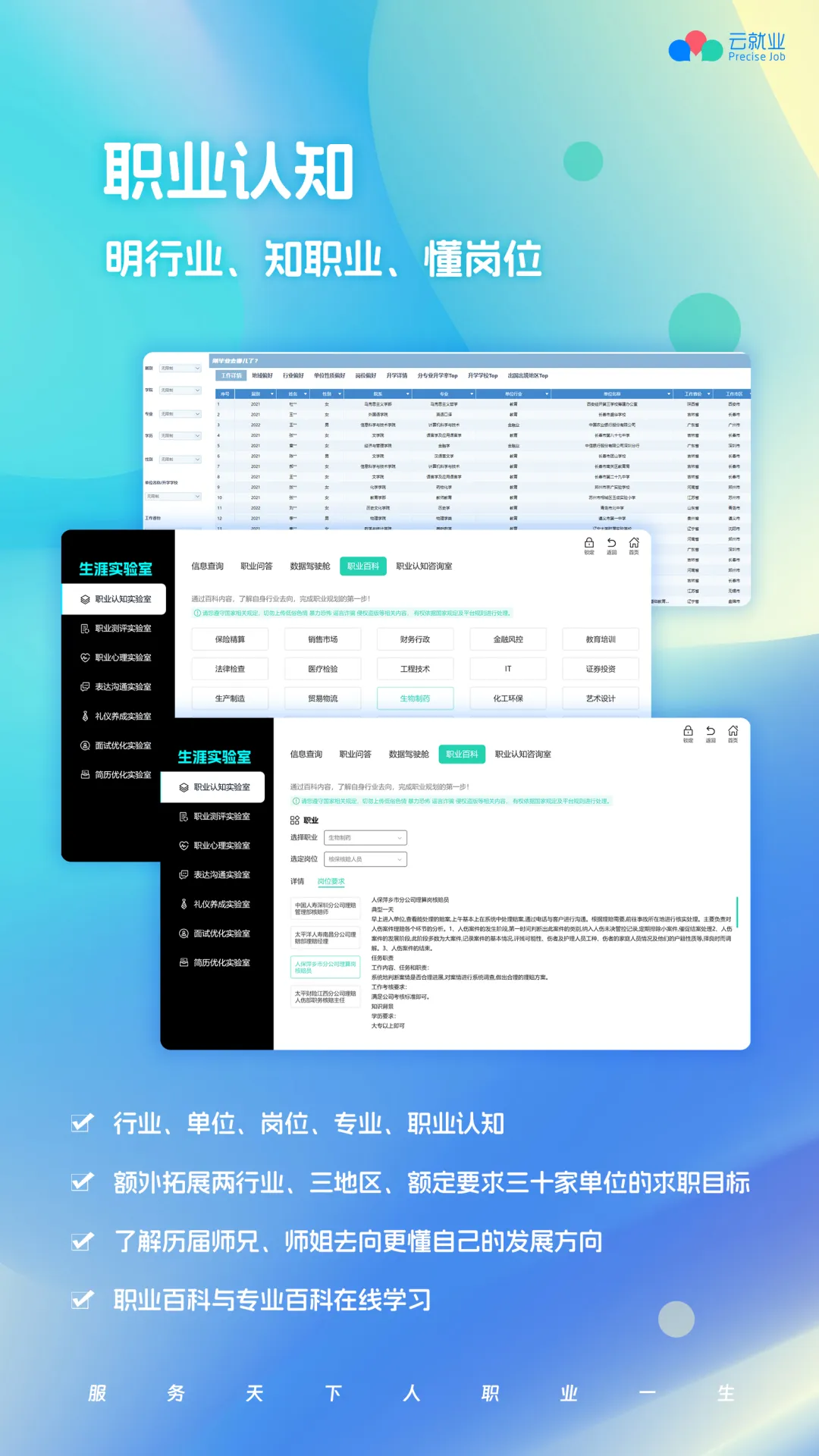 根据岗位挑选简历模板，一键生成初始简历▼AI智能辅助诊断简历，一键指导简历问题▼根据简历匹配岗位和单位，一键投递简历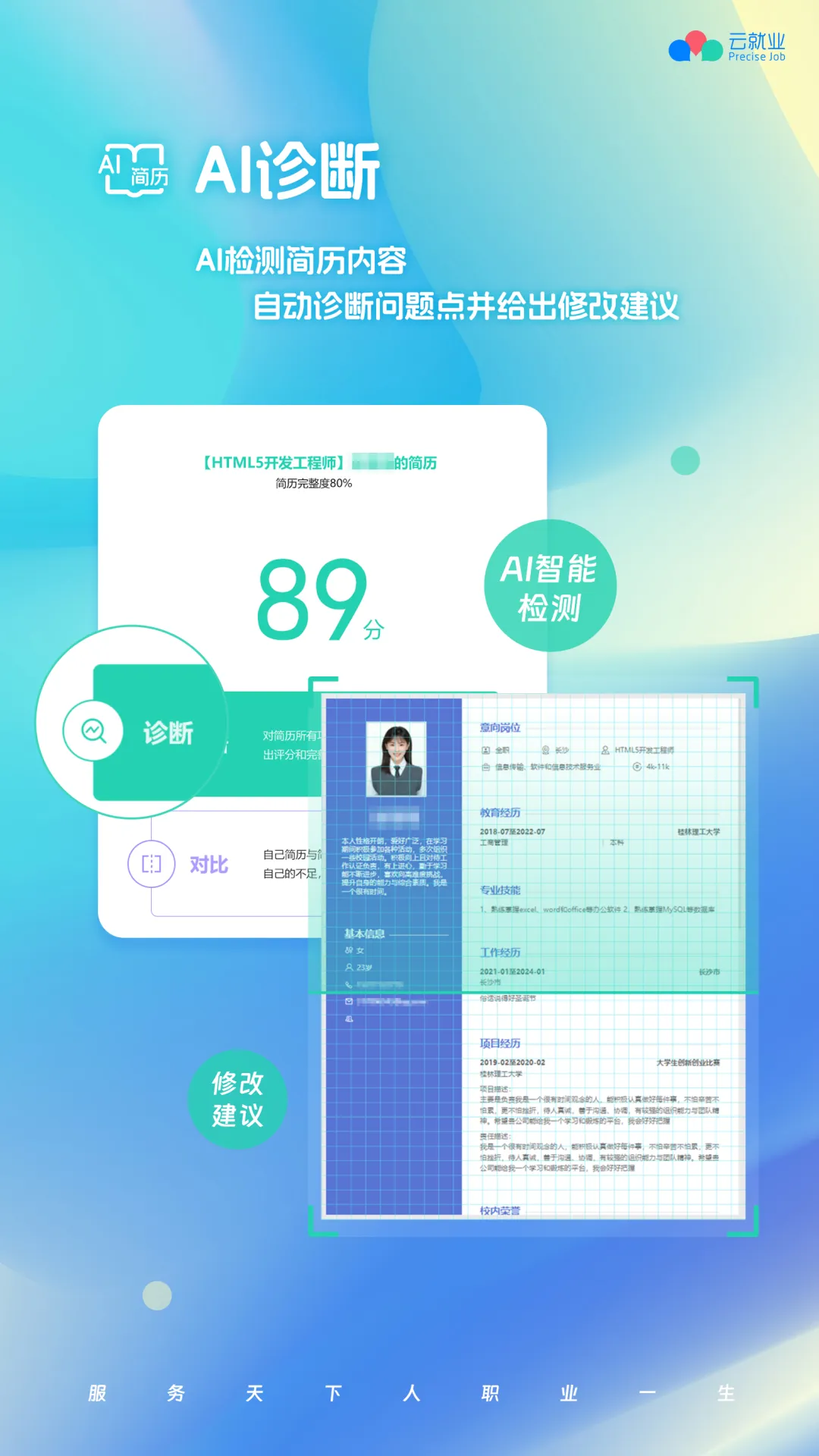 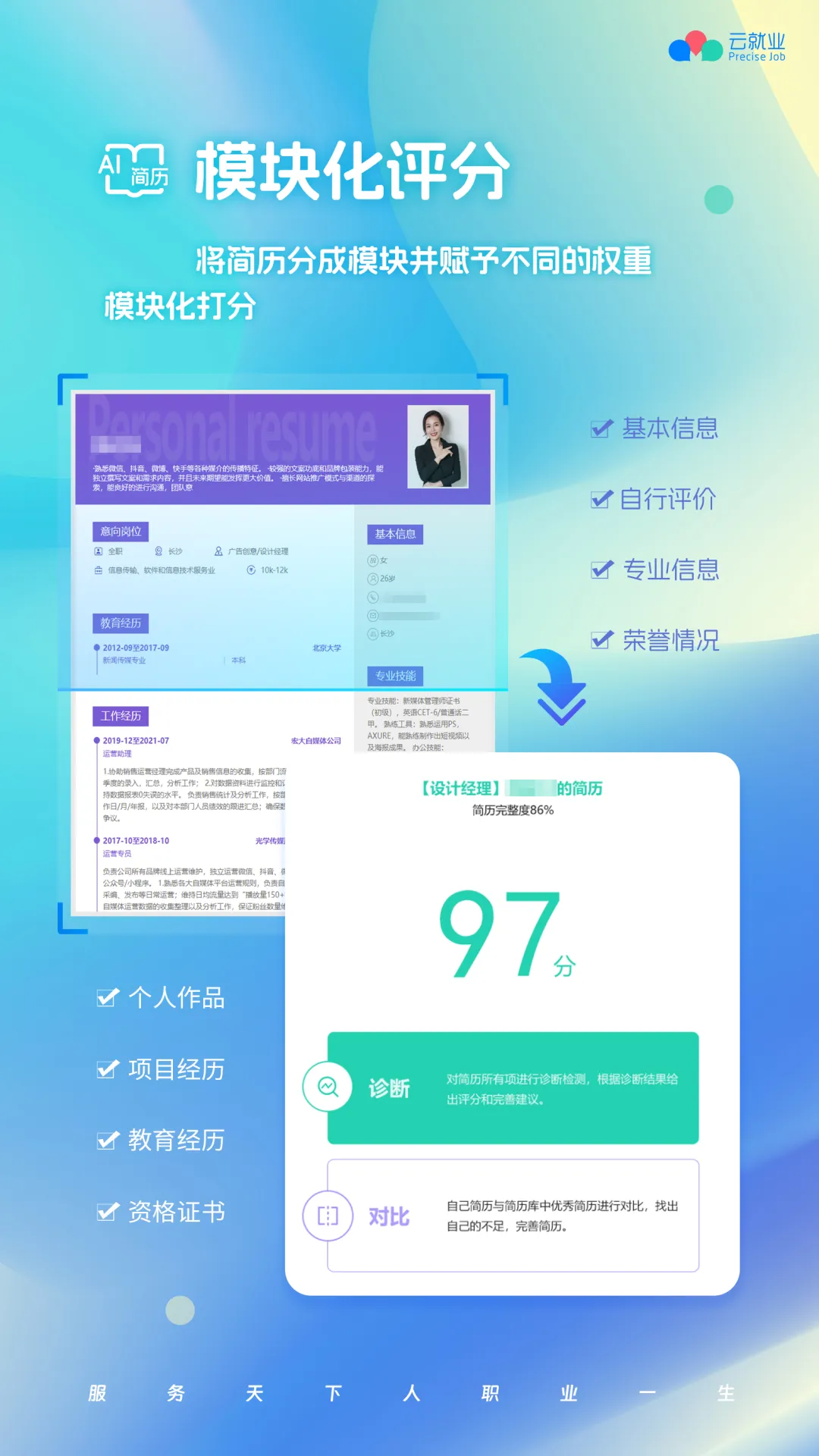 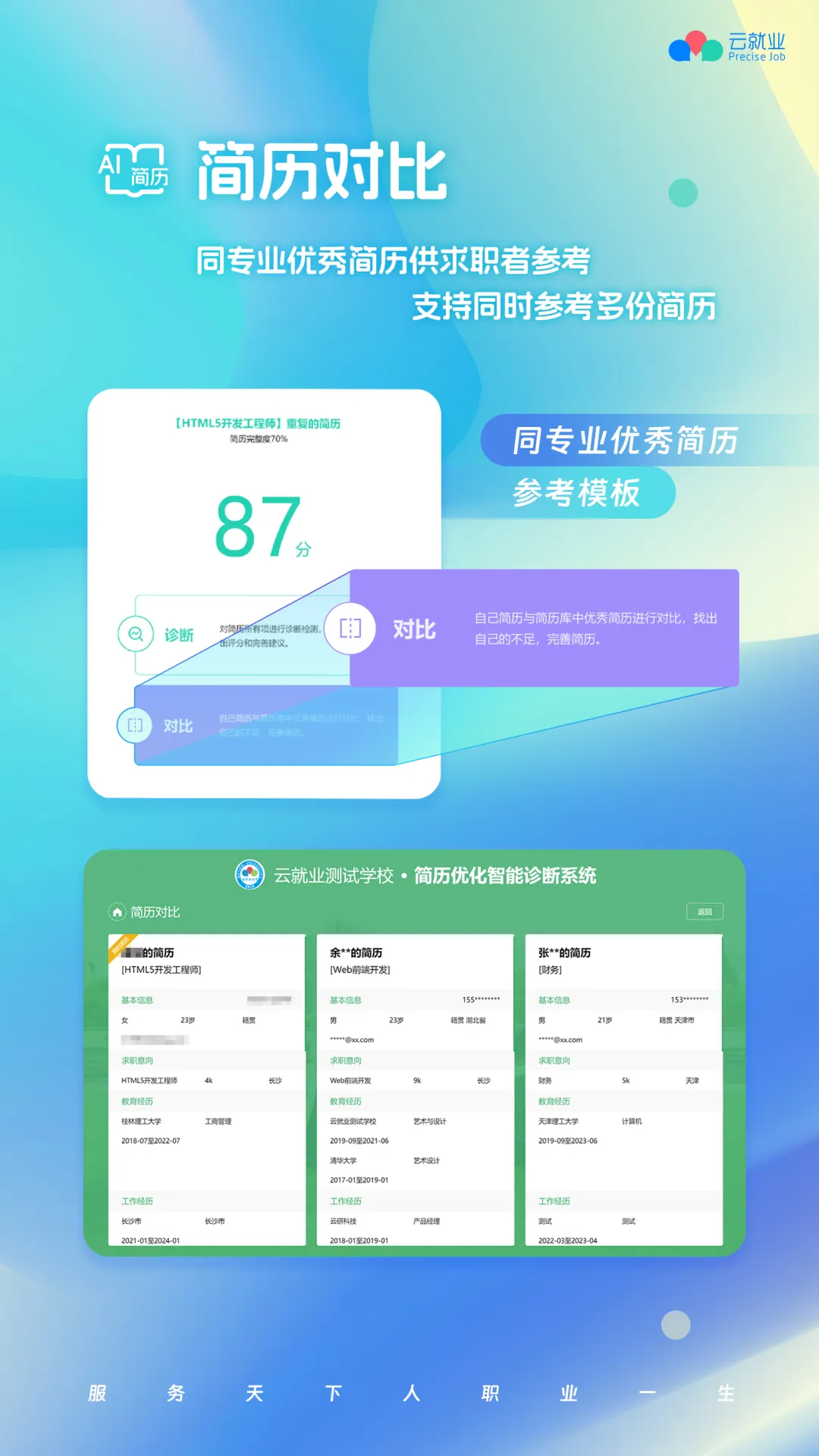 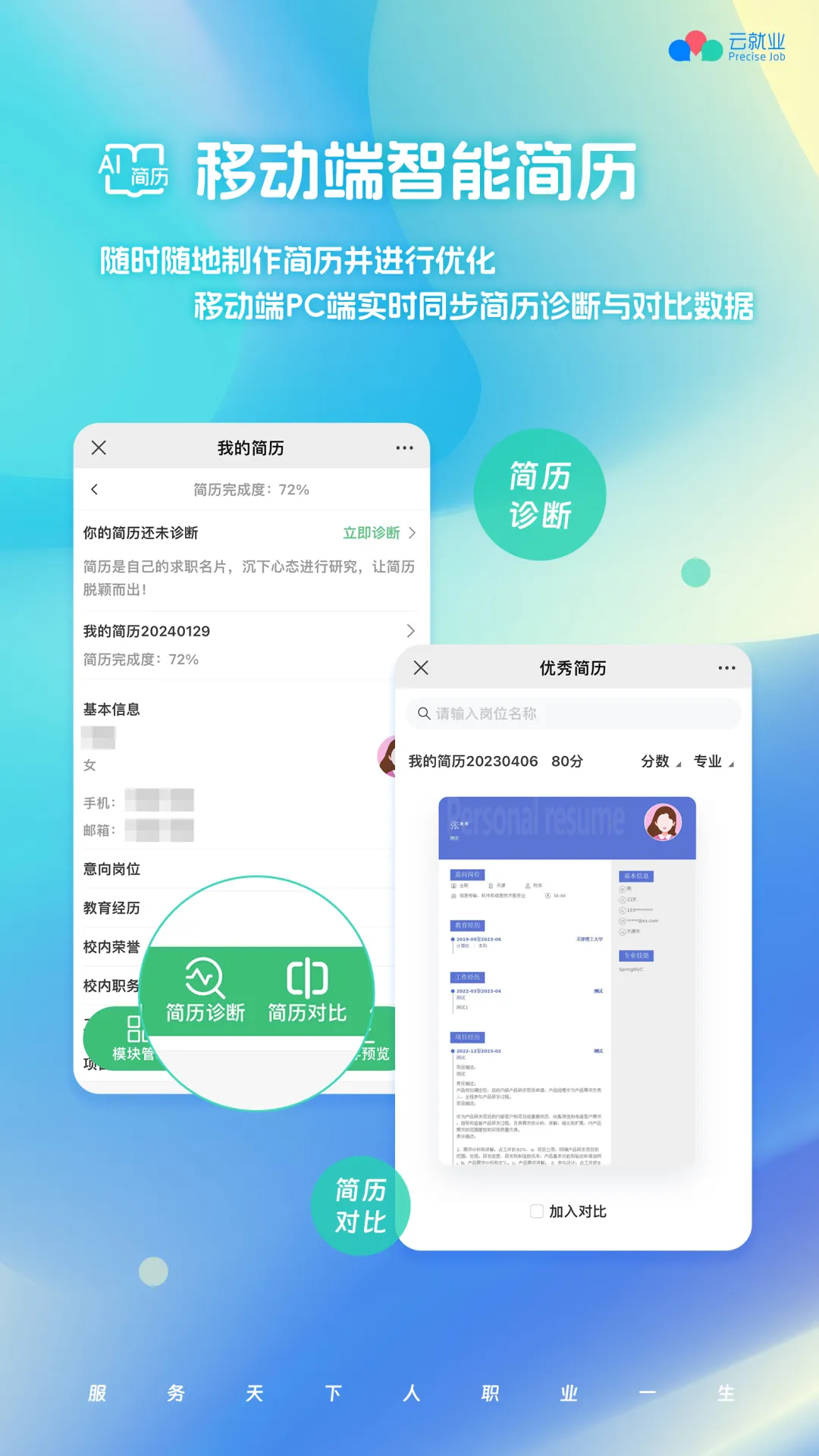 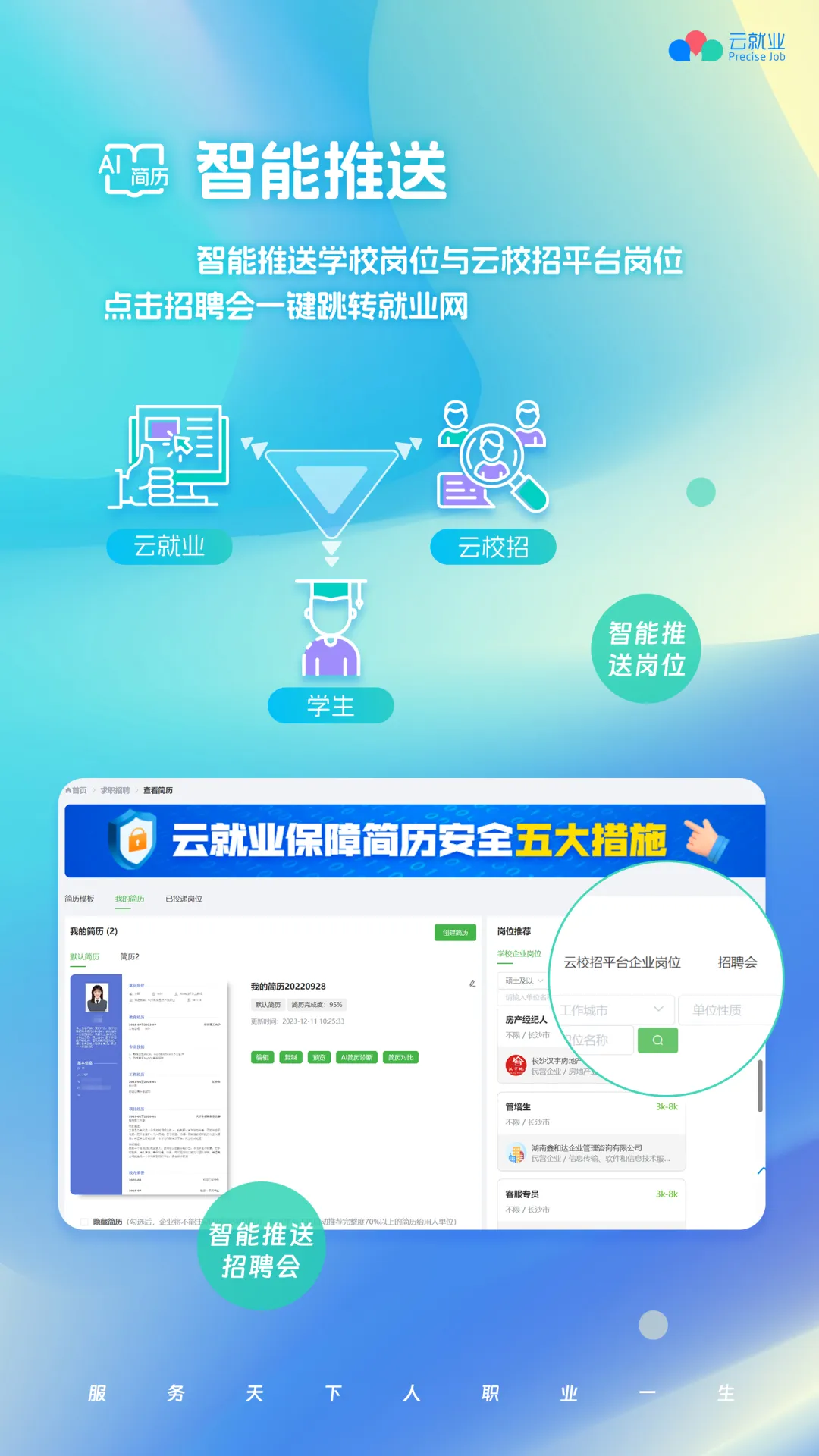 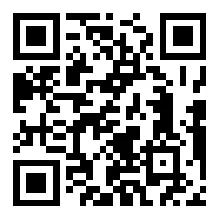 ★ 微信扫码查看AI简历操作指南